Weekly Calendar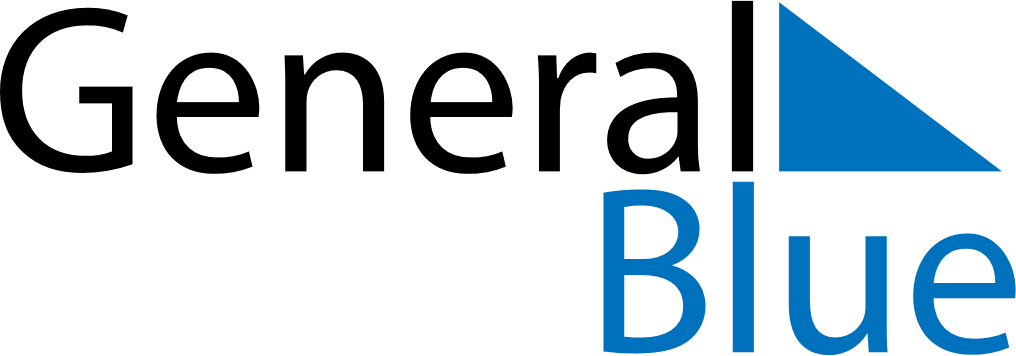 August 9, 2020 - August 15, 2020Weekly CalendarAugust 9, 2020 - August 15, 2020SundayAug 09MondayAug 10TuesdayAug 11WednesdayAug 12ThursdayAug 13FridayAug 14SaturdayAug 15MY NOTES